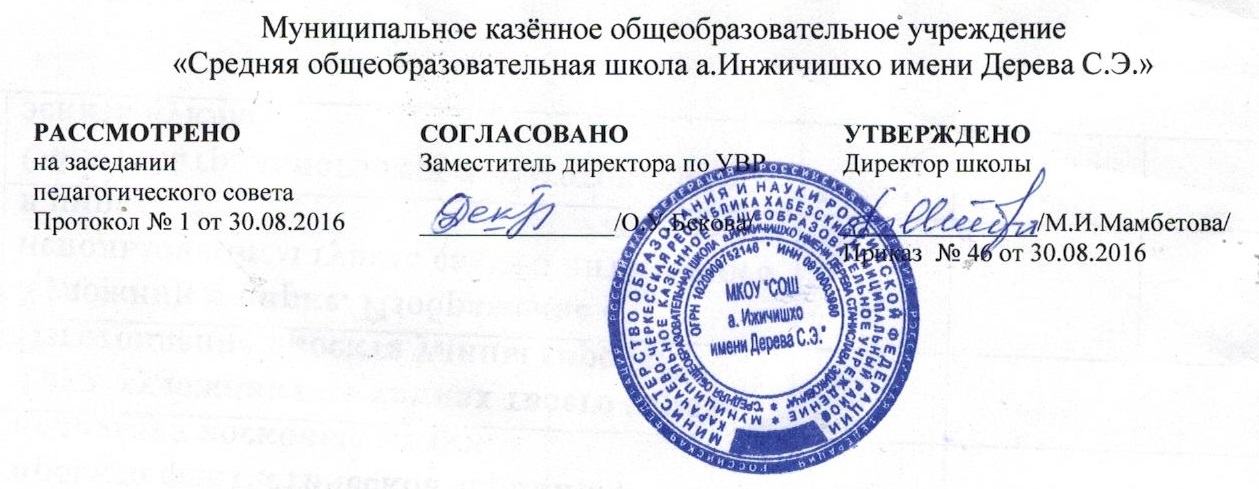 РАБОЧАЯ ПРОГРАММА.по литературному чтению 1 класс( УМК «Школа России»)                                                                            Учитель высшей  категории                                                                                                                                                                              Хакунова А.Х.2016-2017 учебный годРезультаты изучения предмета «Литературное чтение» в 1 классе.Предметными результатами изучения курса «Литературное чтение» в 1 классе  является сформированность следующих умений:воспринимать на слух художественный текст (рассказ, стихотворение) в исполнении учителя, учащихся;осмысленно, правильно читать целыми словами;отвечать на вопросы учителя по содержанию прочитанного;подробно пересказывать текст;составлять устный рассказ по картинке;заучивать наизусть небольшие стихотворения;соотносить автора, название и героев прочитанных произведений;различать рассказ и стихотворение.Требования к учащимся в конце обучения в 1 классе по программе «Литературное чтение».Читать целыми словами с элементами слогового чтения трудных слов (темп чтения – не менее 30 слов в минуту при чтении незнакомого текста).Понимать содержание прочитанного.Уметь пересказывать небольшой текст своими словами и с опорой на картинку. Находить заглавие текста, называть автора произведения.Различать в практическом плане рассказ, сказку, стихотворение.Помнить 3 – 4 авторов и название их произведений.Знать наизусть не менее 5 стихотворений.    Требования к развитию речевых умений и навыков при работе с текстом в 1 классе.Развитие навыка чтенияСформировать основной способ чтения – чтение целыми словами – за счёт перечитывания текста с различными заданиями, а также путём целенаправленных упражнений, направленных на развитие приёмов чтения, чтения словами с ориентировкой на знак ударения, за счёт установки на целостное и одновременно дифференцированное восприятие буквенного состава слова.Обучать шёпотному чтению как переходной форме к чтению про себя.Развивать навык правильного осознанного чтения текста.Упражнять в темповом чтении отрывков из произведений, учить соотносить темп чтения с содержанием прочитанного.Развитие речевых умений.Тренировать выразительно читать целыми словами, передавая при чтении различные интонации в зависимости от речевой задачи.Учить озаглавливать текст, разбивать его на части с помощью картинного плана. Выделять в тексте опорные слова ( с помощью учителя) для составления пересказа. Передавать впечатления от прочитанного своими словами. Находить в тексте слова для составления коллективного описания предметов, ситуации или героя. Содержание учебного предмета.Календарно-тематическое планирование по литературному чтениюПо учебнику Л.Ф. Климанова, В.Г.Горецкий, М.В.Голованова «Литературное чтение» 1 класс№РазделКол-во часов1РазделРабочая программа1Вводный урок Знакомство с учебником. Система условных обозначений.12Жили-были буквы72Стихотворения В. Данько, С. Чёрного, С. Маршака, Г. Сапгира, М. Бородицкой, И. Гамазковой, Е. Григорьевой.  Творческая работа: волшебные превращения. Проектная деятельность. «Создаём город букв», «Буквы — герои сказок». Литературная сказка И. Токмаковой, Ф. Кривина.73Сказки, загадки, небылицы53Сказки авторские и народные. «Курочка Ряба». «Теремок».  Сказки А. С. Пушкина. Произведения К. Ушинского и Л. Толстого54Апрель, апрель. 3венит капель! 44Лирические стихотворения А. Майкова, А. Плещеева, Т. Белозёров., Проект: «Составляем сборник загадок». 45И в шутку и всерьёз 65Весёлые стихи для детей И. Токмаковой, Г. Кружкова, К. Чуковского, О. Дриза, О. Григорьева, Т. Собакина. Юмористические рассказы для детей Я. Тайца, Н. Артюховой, М. Пляцковского.66Я и мои друзья 4Рассказы о детях Ю. Ермолаева, М. Пляцковского. Стихотворения Е. Благининой, В. Орлова, С. Михалкова, Р. Сефа, В. 7О братьях наших меньших4Стихотворения о животных С. Михалкова, Р. Сефа, И. Токмаковой. Рассказы В. Осеевой. 8Как хорошо уметь читать «Важный совет» С. Михалков , «Храбрый еж» Д. Храмс3Итого34№п\пТемаКол-во часовХарактеристика деятельности учащихсяХарактеристика деятельности учащихсяДатаДатаДатаДатаДата№п\пТемаКол-во часовХарактеристика деятельности учащихсяХарактеристика деятельности учащихсяпо планупо планупо фактупо фактупо факту                                                               Знакомство с учебником -1ч                                                               Знакомство с учебником -1ч                                                               Знакомство с учебником -1ч                                                               Знакомство с учебником -1ч                                                               Знакомство с учебником -1ч                                                               Знакомство с учебником -1ч                                                               Знакомство с учебником -1ч                                                               Знакомство с учебником -1ч                                                               Знакомство с учебником -1ч                                                               Знакомство с учебником -1ч1Вводный урок. Знакомство с учебником, системой условных обозначений, содержанием.1Знакомство с учебником и системой  его  условных обозначений.Знакомство с учебником и системой  его  условных обозначений.Жили-были буквы. – 7 ч.Жили-были буквы. – 7 ч.Жили-были буквы. – 7 ч.Жили-были буквы. – 7 ч.Жили-были буквы. – 7 ч.Жили-были буквы. – 7 ч.Жили-были буквы. – 7 ч.Жили-были буквы. – 7 ч.Жили-были буквы. – 7 ч.Жили-были буквы. – 7 ч.2В. Данько «Загадочные буквы». 1Осознанное чтение целыми словами текста с различными заданиями; передача впечатления от услышанного своими словами; ответы на вопросы по содержанию.Осознанное чтение целыми словами текста с различными заданиями; передача впечатления от услышанного своими словами; ответы на вопросы по содержанию.3И. Токмакова «Аля, Кляксич и буква А». И. Токмакова.1Осознанное чтение целыми словами текста с различными заданиями; передача впечатления от услышанного своими словами; пересказ текста.Осознанное чтение целыми словами текста с различными заданиями; передача впечатления от услышанного своими словами; пересказ текста.4С. Черный «Живая азбука»; Ф. Кривин «Почему А поется, а Б нет». 1. Чтение произведения по ролям. Передача различных интонаций при чтении. Анализ и сравнение произведений.. Чтение произведения по ролям. Передача различных интонаций при чтении. Анализ и сравнение произведений.5Г. Сапгир «Про медведя», М. Бородицкая «Разговор с пчелой», И. Гамазкова «Кто как кричит?». 1Передача различных интонаций при чтении. Игра «Подбери рифму».Передача различных интонаций при чтении. Игра «Подбери рифму». 6,7 «Живая азбука» И. Гамазкова. С. Маршак «Автобус номер двадцать шесть»..2Передача различных интонаций при чтении. Игра «Подбери рифму». Выразительное чтение.Передача различных интонаций при чтении. Игра «Подбери рифму». Выразительное чтение.8Проектная работа. «Создаём город букв», «Буквы — герои сказок»1Сравнение художественных произведений, объединенных общей тематикой. Иллюстрирование произведения. Знакомство с элементами книги.Сравнение художественных произведений, объединенных общей тематикой. Иллюстрирование произведения. Знакомство с элементами книги.Сказки, загадки, небылицы. – 5 ч.Сказки, загадки, небылицы. – 5 ч.Сказки, загадки, небылицы. – 5 ч.Сказки, загадки, небылицы. – 5 ч.Сказки, загадки, небылицы. – 5 ч.Сказки, загадки, небылицы. – 5 ч.Сказки, загадки, небылицы. – 5 ч.Сказки, загадки, небылицы. – 5 ч.Сказки, загадки, небылицы. – 5 ч.Сказки, загадки, небылицы. – 5 ч.9Урок-сказка. Е. Чарушин «Теремок». Ответы на вопросы по содержанию. Работа с текстом. Чтение диалога действующих персонажей.11Ответы на вопросы по содержанию. Работа с текстом. Чтение диалога действующих персонажейОтветы на вопросы по содержанию. Работа с текстом. Чтение диалога действующих персонажей10«Рукавичка». Анализ текста его воспроизведение по опорным словам и картинному плану.11. Анализ текста его воспроизведение по опорным словам и картинному плану.. Анализ текста его воспроизведение по опорным словам и картинному плану.11Загадки, песенки, потешки.11Выразительное чтение. Декламация (наизусть) стихотворных произведенийВыразительное чтение. Декламация (наизусть) стихотворных произведений12 «Рифмы Матушки Гусыни».. 11Выразительное чтение. Декламация (наизусть) стихотворных произведенийВыразительное чтение. Декламация (наизусть) стихотворных произведений13Обобщение по разделу «Узнай сказку».11Понимание содержания литературного произведения. Простейший рассказ о своих впечатлениях по прочитанномуПонимание содержания литературного произведения. Простейший рассказ о своих впечатлениях по прочитанномуАпрель, апрель! Звенит капель. – 4 ч.Апрель, апрель! Звенит капель. – 4 ч.Апрель, апрель! Звенит капель. – 4 ч.Апрель, апрель! Звенит капель. – 4 ч.Апрель, апрель! Звенит капель. – 4 ч.Апрель, апрель! Звенит капель. – 4 ч.Апрель, апрель! Звенит капель. – 4 ч.Апрель, апрель! Звенит капель. – 4 ч.Апрель, апрель! Звенит капель. – 4 ч.Апрель, апрель! Звенит капель. – 4 ч.Апрель, апрель! Звенит капель. – 4 ч.Апрель, апрель! Звенит капель. – 4 ч.14А. Плещеев «Сельская песенка». А. Майков «Весна»; «Ласточка промчалась…» 11Восприятие на слух и понимание художественных произведений. Осознанное чтение доступных по объёму и жанру произведений.Декламация (наизусть). Восприятие на слух и понимание художественных произведений. Осознанное чтение доступных по объёму и жанру произведений.Декламация (наизусть). 15Т. Белозеров «Подснежники». С. Маршак «Апрель»..11Выразительное чтение. Определение настроения произведений. Сравнение их по настроению, тематике и жанру. Выразительное чтение. Определение настроения произведений. Сравнение их по настроению, тематике и жанру. 16И. Токмакова «Ручей». Е. Трутнева «Когда это бывает?» 11Выразительное чтение. Установление связи произведений литературы с другими видами искусствВыразительное чтение. Установление связи произведений литературы с другими видами искусств17Обобщение по разделу «Апрель! Апрель! Звенит капель».11Выразительное чтение. Простейший рассказ о своих впечатлениях по прочитанному. Осознанное чтение текста целыми словамиВыразительное чтение. Простейший рассказ о своих впечатлениях по прочитанному. Осознанное чтение текста целыми словамиИ в шутку и всерьез – 6 ч.И в шутку и всерьез – 6 ч.И в шутку и всерьез – 6 ч.И в шутку и всерьез – 6 ч.И в шутку и всерьез – 6 ч.И в шутку и всерьез – 6 ч.И в шутку и всерьез – 6 ч.И в шутку и всерьез – 6 ч.И в шутку и всерьез – 6 ч.И в шутку и всерьез – 6 ч.И в шутку и всерьез – 6 ч.И в шутку и всерьез – 6 ч.18И. Токмакова «Мы играли в хохотушки». Я. Тайц «Волк». Г. Кружков «Ррры!» 11!» Особенности юмористических произведений. Чтение по ролям. Пересказ по опорным словам.!» Особенности юмористических произведений. Чтение по ролям. Пересказ по опорным словам.19Н. Артюхова «Саша-дразнилка». 11Прогнозирование текста. Разбиение текста на части, составление плана, определение опорных слов для пересказа.Прогнозирование текста. Разбиение текста на части, составление плана, определение опорных слов для пересказа.20К. Чуковский «Федотка». О. Дриз «Привет». 11Осознанное чтение доступных по объёму и жанру произведений. Выразительное чтение, использование интонаций, соответствующих смыслу текстаОсознанное чтение доступных по объёму и жанру произведений. Выразительное чтение, использование интонаций, соответствующих смыслу текста21И. Пивоварова «Кулинаки-пулинаки». М. Пляцковский «Помощник». 11Чтение по ролям. Анализ и оценка чувств и настроений героев.Чтение по ролям. Анализ и оценка чувств и настроений героев.22К.Чуковский «Телефон».1123Обобщение по разделу «И в шутку и всерьёз».11Выразительное чтение. Простейший рассказ о своих впечатлениях по прочитанному. Осознанное чтение текста целыми словамиВыразительное чтение. Простейший рассказ о своих впечатлениях по прочитанному. Осознанное чтение текста целыми словамиЯ и мои друзья. – 4 ч.Я и мои друзья. – 4 ч.Я и мои друзья. – 4 ч.Я и мои друзья. – 4 ч.Я и мои друзья. – 4 ч.Я и мои друзья. – 4 ч.Я и мои друзья. – 4 ч.Я и мои друзья. – 4 ч.Я и мои друзья. – 4 ч.Я и мои друзья. – 4 ч.Я и мои друзья. – 4 ч.Я и мои друзья. – 4 ч.24«Подарок». Анализ и оценка поступков героев. В. Орлов «Кто первый?». С. Михалков «Бараны». Прогнозирование содержания произведения. Анализ и оценка поступков героев.11Осознанное чтение текста целыми  словами. Понимание содержания литературного произведения. Пересказ текста. Построение небольшого монологического высказывания о произведении (героях, событиях)Осознанное чтение текста целыми  словами. Понимание содержания литературного произведения. Пересказ текста. Построение небольшого монологического высказывания о произведении (героях, событиях)25Р. Сеф «Совет». В. Берестов «В магазине игрушек». И. Пивоварова «Вежливый ослик». А. Барто «Вот так защитник». 11Выразительное чтение, использование интонаций, соответствующих смыслу текста. Декламация (наизусть) стихотворных произведенийВыразительное чтение, использование интонаций, соответствующих смыслу текста. Декламация (наизусть) стихотворных произведений26Я. Аким «Моя родня». С. Маршак «Хороший день». М. Пляцковский «Сердитый дог Буль». Д. Тихомиров «Мальчики и лягушки», «Находка». 11Выразительное чтение. Формулирование личной оценки, аргументация своего мнения с привлечением текста или других источниковВыразительное чтение. Формулирование личной оценки, аргументация своего мнения с привлечением текста или других источников27Проект «составляем азбуку загадок». Обобщение по теме «Я и мои друзья».11Понимание содержания литературного произведения. Пересказ текстаПонимание содержания литературного произведения. Пересказ текстаО братьях наших меньших. – 4ч.О братьях наших меньших. – 4ч.О братьях наших меньших. – 4ч.О братьях наших меньших. – 4ч.О братьях наших меньших. – 4ч.О братьях наших меньших. – 4ч.О братьях наших меньших. – 4ч.О братьях наших меньших. – 4ч.О братьях наших меньших. – 4ч.О братьях наших меньших. – 4ч.О братьях наших меньших. – 4ч.О братьях наших меньших. – 4ч.28С. Михалков «Трезор»11Понимание содержания литературного произведения: тема, главная мысль, события, их последовательность. Выразительное чтение, использование интонаций. Понимание содержания литературного произведения: тема, главная мысль, события, их последовательность. Выразительное чтение, использование интонаций. 29«Собака яростно лаяла» В. Осеева..11Понимание содержания литературного произведения. Простейший рассказ о своих впечатлениях по прочитанномуПонимание содержания литературного произведения. Простейший рассказ о своих впечатлениях по прочитанному30«Купите собаку» И. Токмакова.11Осознанное чтение доступных по объёму и жанру произведений. Выразительное чтение. Декламация (наизусть) стихотворных произведенийОсознанное чтение доступных по объёму и жанру произведений. Выразительное чтение. Декламация (наизусть) стихотворных произведений31«Кошка» Г. Сапгир. Обобщающий урок «О братьях наших меньших».11Понимание содержания литературного произведения.ответы на вопросы по содержанию прочитанного. Понимание содержания литературного произведения.ответы на вопросы по содержанию прочитанного. КакКакхорошо уметь читать -3ч	хорошо уметь читать -3ч	32 С. Михалков. «Важный совет»11Выразительное чтение; использование интонаций. Заучивание наизусть.Выразительное чтение; использование интонаций. Заучивание наизусть.33 Д.Храмс. «Храбрый еж»11Осознанное, выразительное чтение.Понимание содержание литературного произведения.Осознанное, выразительное чтение.Понимание содержание литературного произведения.34Обобщающий урок.11